Publicado en Almonacid de Zorita-Guadalajara el 17/02/2020 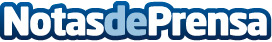 Almonacid se suma a la celebración del 70 Aniversario de la creación de Radio InterAyer, en el marco del proyecto La Alcarria de los Escudos, cerca de doscientos oyentes de esta emisora, que recorren pueblos de España con motivo del 70 aniversario de su fundación (1950), visitaron Almonacid de Zorita. Los almorcileños les recibieron con su proverbial hospitalidad, y les mostraron algunos de sus tesoros culturales y gastronómicosDatos de contacto:Javier Bravo606411053Nota de prensa publicada en: https://www.notasdeprensa.es/almonacid-se-suma-a-la-celebracion-del-70 Categorias: Fotografía Sociedad Televisión y Radio Castilla La Mancha Recursos humanos http://www.notasdeprensa.es